ИНФОРМАЦИОННОЕ ПИСЬМО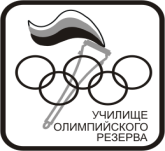 МИНИСТЕРСТВО ФИЗИЧЕСКОЙ КУЛЬТУРЫ И СПОРТА КУЗБАССАГОСУДАРСТВЕННОЕ ПРОФЕССИОНАЛЬНОЕ ОБРАЗОВАТЕЛЬНОЕ УЧРЕЖДЕНИЕ «КУЗБАССКОЕ УЧИЛИЩЕ ОЛИМПИЙСКОГО РЕЗЕРВА»Уважаемые студенты!Приглашаем принять участие во  всероссийском онлайн-конкурсе профессионального мастерства среди студентов «Лучший молодой специалист-2022»Конкурс проводится в рамках профориентационной работы с обучающимися учреждений СПО. Участие в Конкурсе бесплатное и осуществляется на добровольной основе.Целью Конкурса является стимулирование активности будущих молодых специалистов, раскрытия их творческого и профессионального потенциала, повышения мотивации к будущей профессиональной деятельности. Задачи Конкурса:- выявить и распространить положительный опыт учреждений СПО по созданию благоприятных условий для профессионального развития молодых кадров; - совершенствовать профессиональные компетенции студентов, необходимые для реализации будущей трудовой деятельности;- предоставить возможность самовыражения и проявления творческого потенциала участникам Конкурса;- формировать творческое и позитивное отношение к выбранной профессии.Для участия в Конкурсе необходимо подготовить видеоматериалы (видеоролик) длительностью 15 минут. Место съемки географически не ограничено. Видеоматериалы должны носить авторский характер. Требования к размещению материалов изложены в Положении.Все желающие направляют на электронную почту scool.uor@mail.ru заявку для регистрации своего участия в Конкурсе и конкурсные материалы с 25 апреля по 11 мая 2022 года.  Победители Конкурса определяются онлайн-голосованием. Все участники Конкурса получают электронные дипломы и сертификаты. С уважением, ОргкомитетЗАЯВКАна участие во всероссийском онлайн-конкурсе профессионального мастерства среди студентов «Лучший молодой специалист-2022»Ф.И.О. участникаКурсФ.И.О. руководителя (если есть)Должность руководителяНаименование организацииАдрес организацииТелефонE-mailКраткое описание представляемого материала